СОВЕТ ДЕПУТАТОВ МУНИЦИПАЛЬНОГО ОБРАЗОВАНИЯВАСИЛЬЕВСКИЙ  СЕЛЬСОВЕТ САРАКТАШСКОГО РАЙОНАОРЕНБУРГСКОЙ ОБЛАСТИТРЕТИЙ СОЗЫВРЕШЕНИЕдвадцать восьмого заседания Совета депутатовмуниципального образования Васильевский  сельсоветтретьего  созываот  28 сентября  2018 года              с. Васильевка                              №  111О демографической ситуации в муниципальном образовании Васильевский сельсовет  Саракташского района и мерах по её улучшению.    Заслушав и обсудив информацию заместителя главы администрации Васильевского сельсовета  Л.П. Адушкиной «О демографической ситуации в муниципальном образовании Васильевский сельсовет  Саракташского района и мерах по её улучшению» Совет депутатов сельсовета отмечает, что одним из важнейших индикаторов, характеризующих социально- экономическое  развитие территории, является системе показателей демографического развития. Рождаемость и смертность являются основными среди них.  Наиболее острыми проблемами здоровья населения муниципального образования являются низкий уровень рождаемости, высокий уровень общей смертности, особенно от болезней системы крообращения, новообразований, внешних причин. Несмотря на проводимые мероприятия по улучшению качества предоставления медицинской помощи населению, демографическая ситуация в муниципальном образовании  остается неблагоприятной с отрицательным естественным приростом.        Совет депутатов Васильевского сельсовета Р Е Ш И Л:1. Информацию заместителя главы администрации Васильевского сельсовета  Л.П. Адушкиной «О демографической ситуации в муниципальном образовании Васильевский сельсовет  Саракташского района и мерах по её улучшению»  принять к сведению.2. Разработать  и утвердить план мероприятий по улучшению демографической ситуации  на 2018-2020 годы на территории муниципального образования Васильевский сельсовет Саракташского района (приложение).3. Настоящее решение подлежит обнародованию в установленном порядке и размещению на официальном сайте администрации  Саракташского района.4. Контроль за исполнением настоящего решения возложить на постоянную комиссию по социально-экономическому развитию территории (Нигматулина Г.А.)Глава Васильевского сельсовета-Председатель Совета депутатов                                                   А.Н. СерединовРазослано: администрации  сельсовета, постоянной комиссии, прокуратуреПриложение к решению Совета депутатов Васильевского сельсовета от 28 сентября 2018 г № 111                                                               ПЛАНмероприятий по улучшению демографической ситуации на территории муниципального образования Васильевский сельсовет Саракташского района Оренбургской области на 2018-2020 годы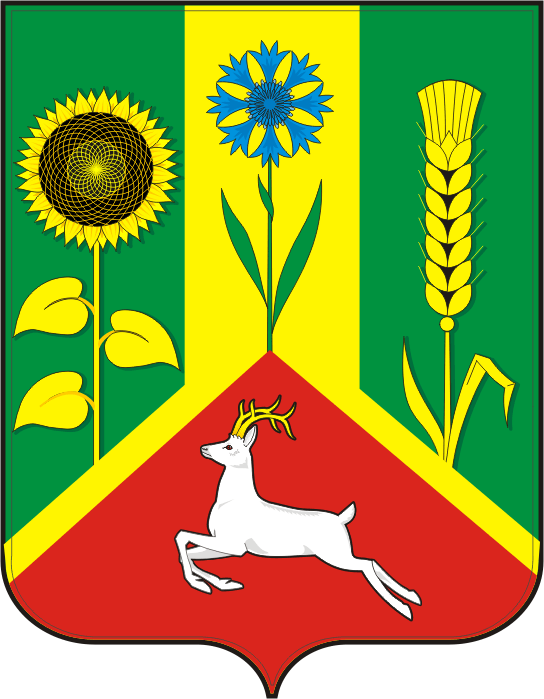 Наименование мероприятияСрок  исполненияОтветственные исполнители11234Мероприятия по сокращению смертности населения сельского поселения,прежде всего, граждан трудоспособного возрастаМероприятия по сокращению смертности населения сельского поселения,прежде всего, граждан трудоспособного возрастаМероприятия по сокращению смертности населения сельского поселения,прежде всего, граждан трудоспособного возрастаМероприятия по сокращению смертности населения сельского поселения,прежде всего, граждан трудоспособного возрастаМероприятия по сокращению смертности населения сельского поселения,прежде всего, граждан трудоспособного возраста1Участие в диспансеризации работающих граждан в целях профилактики и снижения заболеваемости, смертности граждан трудоспособного возрастаУчастие в диспансеризации работающих граждан в целях профилактики и снижения заболеваемости, смертности граждан трудоспособного возраста2018-2020 годыАдминистрация сельсовета,  ФАПы, Руководители организаций, учреждений ( по согласованию) 2Совершенствование организации медицинской помощи пострадавшим при дорожно-транспортных происшествиях и нуждающимся в экстренной медицинской помощи, в том числе посредством обучения отдельных жителей малонаселенных пунктов оказанию первой медицинской помощи до приезда медработниковСовершенствование организации медицинской помощи пострадавшим при дорожно-транспортных происшествиях и нуждающимся в экстренной медицинской помощи, в том числе посредством обучения отдельных жителей малонаселенных пунктов оказанию первой медицинской помощи до приезда медработников2018-2020 годыАдминистрация сельсовета,Старосты сел,ФАПы(по согласованию)3Проведение среди обучающихся общеобразовательных учреждений мероприятий по профилактике детского дорожно-транспортного травматизма, в том числе участие в профилактических мероприятиях районного уровняПроведение среди обучающихся общеобразовательных учреждений мероприятий по профилактике детского дорожно-транспортного травматизма, в том числе участие в профилактических мероприятиях районного уровня2018-2020 годыРуководители общеобразовательных учреждений,участковый уполномоченный(по согласованию)4Улучшение условий и охраны труда в организациях, учреждениях, предприятиях, КФХ, учреждениях социальной сферы сельского поселения Улучшение условий и охраны труда в организациях, учреждениях, предприятиях, КФХ, учреждениях социальной сферы сельского поселения 2018-2020 годыРуководители организаций учреждений, предприятий (по согласованию)5Проведение мероприятий по профилактике суицидального поведения среди обучающихся образовательных учреждений Проведение мероприятий по профилактике суицидального поведения среди обучающихся образовательных учреждений 2018-2020 годыРуководители общеобразовательных учреждений,участковый уполномоченный(по согласованию)Мероприятия, направленные на повышение уровня рождаемости, сокращение уровня младенческой и материнской смертности, укрепление репродуктивного здоровья населения, здоровья детей и подростковМероприятия, направленные на повышение уровня рождаемости, сокращение уровня младенческой и материнской смертности, укрепление репродуктивного здоровья населения, здоровья детей и подростковМероприятия, направленные на повышение уровня рождаемости, сокращение уровня младенческой и материнской смертности, укрепление репродуктивного здоровья населения, здоровья детей и подростковМероприятия, направленные на повышение уровня рождаемости, сокращение уровня младенческой и материнской смертности, укрепление репродуктивного здоровья населения, здоровья детей и подростковМероприятия, направленные на повышение уровня рождаемости, сокращение уровня младенческой и материнской смертности, укрепление репродуктивного здоровья населения, здоровья детей и подростков66Ходатайство на предоставление, на безвозмездной основе, многодетным семьям в собственность земельных участков под строительство жилого дома при рождении (усыновлении) третьего (или последующего) ребенка2018-2020 годыАдминистрация    сельсовета 77Осуществление оперативного, динамического контроля за состоянием здоровья женщин с осложненным течением беременности и родов, проживающих на территории муниципального образования  Васильевский   сельсовет2018-2020 годыФАПы(по согласованию)88Совершенствование организации медицинской помощи беременным женщинам и детям,  проживающим на территории муниципального образования Васильевский  сельсовет, обеспечение ее качества и безопасности2018-2020 годыФАПы(по согласованию)99Участие в диспансеризации 14-летних подростков с целью охраны репродуктивного здоровья2018-2020 годыРуководители общеобразовательных учреждений,ФАПы(по согласованию)1010Совершенствование организации качественного горячего питания обучающихся общеобразовательных учреждений2018-2020 годыАдминистрация сельсовета, Руководители общеобразовательных учреждений, (по согласованию)1111Организация проведения мероприятий, направленных на развитие массовой физической культуры и спорта на территории сельского поселения2018-2020 годыАдминистрация сельсовета, Руководители общеобразовательных учреждений, (по согласованию)1212Содействие в трудоустройстве гражданам из молодых семей, в том числе имеющим детей в возрасте до 3-х лет2018-2020 годыАдминистрация сельсовета1313Развитие системы психолого—педагогической поддержки семей и детей, находящихся в трудной жизненной ситуации2018-2020 годыРуководители общеобразовательных учреждений,(по согласованию)1414Организация и проведение комплекса специальных оперативно-профилактических мероприятий, направленных на предупреждение безнадзорности и правонарушений среди несовершеннолетних, жестокого обращения с детьми, выявление фактов вовлечения подростков в преступную деятельность2018-2020 годыАдминистрация сельсовета,руководители общеобразовательных учреждений,участковый уполномоченный(по согласованию)1919Оформление информационных стендов для родителей:«Родительские права и привилегии ребёнка» «Семья как фактор защиты и риска» «Кодекс просвещённого материнства» 2018-2020 годыРуководители общеобразовательных учреждений,заведующие библиотеками(по согласованию)2020Проведение цикла бесед для детей среднего школьного возраста по темам:«Изучаем Уголовный кодекс Российской Федерации»; «Подросток и улица»;«Самое ценное — жизнь и здоровье человека»; «Закон строг, но справедлив»;«Как себя вести, гуляя по улице»; «Антиобщественные действия: квалификация по уголовному и административному законодательству Российской Федерации»2018-2020 годыРуководители общеобразовательных учреждений,заведующие библиотеками,участковый уполномоченный(по согласованию)Мероприятия по укреплению здоровья населения, существенному снижению уровня социально значимых заболеваний, созданию условий и формированию мотивации для ведения здорового образа жизниМероприятия по укреплению здоровья населения, существенному снижению уровня социально значимых заболеваний, созданию условий и формированию мотивации для ведения здорового образа жизниМероприятия по укреплению здоровья населения, существенному снижению уровня социально значимых заболеваний, созданию условий и формированию мотивации для ведения здорового образа жизниМероприятия по укреплению здоровья населения, существенному снижению уровня социально значимых заболеваний, созданию условий и формированию мотивации для ведения здорового образа жизниМероприятия по укреплению здоровья населения, существенному снижению уровня социально значимых заболеваний, созданию условий и формированию мотивации для ведения здорового образа жизни2121Реализация мероприятий по формированию здорового образа жизни населения сельского поселения Васильевский сельсовет 2018-2020 годыАдминистрация сельсовета2222Выполнение мероприятий по профилактикеалкоголизма среди населения сельского поселения Васильевский  сельсовет. Информирование населения на собраниях граждан и сайте администрации сельского поселения:- о вреде, причиняемом алкоголем и курением здоровью, семейному благополучию и духовной целостности человека.-о профилактике употребления и распространение психоактивных веществ среди молодежи2018-2020 годыАдминистрация 2525Организация проведения мероприятий, направленных на развитие массовой физической культуры и спорта в образовательных учреждениях, в том числе участие в районных мероприятиях2018-2020 годыАдминистрация сельсовета, Руководители общеобразовательных учреждений(по согласованию)2727Реализация мероприятий, направленных на профилактику, выявление и лечение социально значимых заболеваний на территории поселения2018-2020 годыАдминистрация сельсовета,ФАПы(по согласованию)2929Формирования банка данных о семьях, находящихся в социально-опасном положении и проведении реабилитационных мероприятий, направленных на предотвращение противоправных действий2018-2020 годыАдминистрация сельсовета, Руководители общеобразовательных учреждений(по согласованию)3030Проведение рейдов с целью выявления неблагополучных семей, определение видов социальной помощи, выявление случаев жесткого обращения с несовершеннолетними в семье2018-2020 годыАдминистрация сельского поселения, Руководители общеобразовательных учреждений(по согласованию)3232Содействие в организации временного трудоустройства несовершеннолетних2018-2020 годыАдминистрация сельсовета, Руководители общеобразовательных учреждений 3535Организация работы пришкольноголетнего оздоровительной лагеря на территории поселения, в том числе для детей, находящихся в трудной жизненной ситуации2018-2020 годыРуководители общеобразовательных учреждений (по согласованию)